Person (address)—building/complex sub-unit identifier, [X(7)]Exported from METEOR(AIHW's Metadata Online Registry)© Australian Institute of Health and Welfare 2024This product, excluding the AIHW logo, Commonwealth Coat of Arms and any material owned by a third party or protected by a trademark, has been released under a Creative Commons BY 4.0 (CC BY 4.0) licence. Excluded material owned by third parties may include, for example, design and layout, images obtained under licence from third parties and signatures. We have made all reasonable efforts to identify and label material owned by third parties.You may distribute, remix and build on this website’s material but must attribute the AIHW as the copyright holder, in line with our attribution policy. The full terms and conditions of this licence are available at https://creativecommons.org/licenses/by/4.0/.Enquiries relating to copyright should be addressed to info@aihw.gov.au.Enquiries or comments on the METEOR metadata or download should be directed to the METEOR team at meteor@aihw.gov.au.Person (address)—building/complex sub-unit identifier, [X(7)]Identifying and definitional attributesIdentifying and definitional attributesMetadata item type:Data ElementShort name:Building/complex sub-unit number (person)METEOR identifier:270018Registration status:Health!, Superseded 07/12/2011Community Services (retired), Superseded 06/02/2012Definition:The unique number or identifier for a building/complex, marina, etc. where a person resides.Data element concept attributesData element concept attributesIdentifying and definitional attributesIdentifying and definitional attributesData element concept:Person (address)—building/complex sub-unit identifierMETEOR identifier:269489Registration status:Health!, Superseded 07/12/2011Community Services (retired), Superseded 06/02/2012Definition:The number or identifier of a building/complex, marina, etc. where a person resides.Object class:PersonProperty:Building/complex sub-unit identifierValue domain attributes Value domain attributes Identifying and definitional attributesIdentifying and definitional attributesValue domain:Identifier X[X(6)]METEOR identifier:270606Registration status:Health!, Standard 01/03/2005Community Services (retired), Standard 30/09/2005Housing assistance, Standard 01/05/2013Indigenous, Standard 13/03/2015Disability, Standard 13/08/2015Definition:A combination of alphanumeric characters that identify an entity.Representational attributesRepresentational attributesRepresentational attributesRepresentation class:IdentifierIdentifierData type:StringStringFormat:X[X(6)]X[X(6)]Maximum character length:77Data element attributes Data element attributes Collection and usage attributesCollection and usage attributesGuide for use:The building/complex sub-unit number must be recorded with its corresponding building/complex unit type - abbreviation. Where applicable, the number may be followed by an alphanumeric suffix.Collection methods:To be collected in conjunction with building/complex sub-unit type - abbreviation.Source and reference attributesSource and reference attributesSubmitting organisation:Australian Institute of Health and Welfare
Origin:Australia Post Address Presentation StandardReference documents:Australian Standard; Interchange of client information, 4590-2006.Relational attributesRelational attributesRelated metadata references:Has been superseded by Address—sub-dwelling unit number, identifier X[X(6)]Community Services (retired), Standard 06/02/2012Disability, Standard 13/08/2015Health!, Standard 07/12/2011Housing assistance, Standard 01/05/2013Indigenous, Standard 13/03/2015
Is used in the formation of Person (address)—address line, text X[X(179)]Community Services (retired), Standard 30/09/2005Health!, Standard 04/05/2005
Is used in the formation of Person (address)—health address line, text X[X(179)]Health!, Superseded 04/05/2005
Is re-engineered from  Building/complex sub-unit number, version 1, DE, NHDD, NHIMG, Superseded 01/03/2005.pdf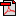  (14.4 KB)No registration statusImplementation in Data Set Specifications:Health care client identification DSSHealth!, Superseded 03/12/2008
Health care client identification DSSHealth!, Retired 20/03/2013
Health care provider identification DSSHealth!, Superseded 04/07/2007
Health care provider identification DSSHealth!, Superseded 03/12/2008
Health care provider identification DSSHealth!, Retired 20/03/2013